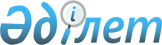 О внесении изменений в Решение Комиссии Таможенного союза от 20 сентября 2010 г. № 378Решение Коллегии Евразийской экономической комиссии от 28 августа 2023 года № 132.
      В соответствии с пунктом 2 статьи 8 Таможенного кодекса Евразийского экономического союза Коллегия Евразийской экономической комиссии решила:
      1. Внести в Решение Комиссии Таможенного союза от 20 сентября 2010 г. № 378 "О классификаторах, используемых для заполнения таможенных документов" изменения согласно приложению.
      2. Настоящее Решение вступает в силу по истечении 30 календарных дней с даты его официального опубликования, за исключением пунктов 1 и 4 изменений, предусмотренных приложением к настоящему Решению.
      Пункты 1 и 4 изменений, предусмотренных приложением к настоящему Решению, вступают в силу по истечении 30 календарных дней с даты официального опубликования настоящего Решения, но не ранее 1 апреля 2025 г.
      Сноска. Пункт 2 с изменениями, внесенными решениями Коллегии Евразийской экономической комиссии от 27.09.2023 № 146 (вступает в силу по истечении 10 календарных дней с даты его официального опубликования); от 26.03.2024 № 26 (вступает в силу по истечении 30 календарных дней с даты его официального опубликования).

 ИЗМЕНЕНИЯ, вносимые в Решение Комиссии Таможенного союза от 20 сентября 2010 г. № 378
      1. Дополнить пунктом 25 следующего содержания:
      "25. Утвердить классификатор сведений об объектах интеллектуальной собственности (Приложение 29).".
      2. Раздел 9 классификатора видов документов и сведений (Приложение 8) после позиции с кодом 09044 дополнить позицией следующего содержания:
      3. В классификаторе видов налогов, сборов и иных платежей, взимание которых возложено на таможенные органы (Приложение 9):
      а) подраздел 2.3 после позиции с кодом 3060 дополнить позициями следующего содержания:
      б) подраздел 6.3 после позиции с кодом 4280 дополнить позицией следующего содержания:
      4. Дополнить Приложением 29 следующего содержания: КЛАССИФИКАТОР сведений об объектах интеллектуальной собственности
					© 2012. РГП на ПХВ «Институт законодательства и правовой информации Республики Казахстан» Министерства юстиции Республики Казахстан
				
      Председатель КоллегииЕвразийской экономической комиссии 

М. Мясникович
ПРИЛОЖЕНИЕ
к Решению Коллегии
Евразийской экономической комиссии
от 28 августа 2023 г. № 132
"09045
Свидетельство о регистрации транспортного средства".
"Вывозная таможенная пошлина на пшеницу твердую прочую, пшеницу прочую, ячмень прочий, кукурузу прочую, соевые бобы, дробленые или недробленые прочие, и прочие семена подсолнечника, дробленые или недробленые
3070
Вывозная таможенная пошлина на масло подсолнечное нерафинированное или рафинированное сырое в первичных упаковках нетто-объемом 10 л или менее, масло подсолнечное нерафинированное или рафинированное сырое в первичных упаковках нетто-объемом более 10 л, подсолнечное масло или его фракции в первичных упаковках нетто-объемом 10 л или менее, подсолнечное масло или его фракции в первичных упаковках нетто-объемом более 10 л, нелетучие масла растительного происхождения жидкие, смешанные, жмыхи и другие твердые отходы, получаемые при извлечении растительных жиров или масел из семян подсолнечника, немолотые или молотые, негранулированные или гранулированные, кроме товаров, классифицируемых в товарных позициях 2304 и 2305 ТН ВЭД ЕАЭС
3080
Вывозная таможенная пошлина на азотные, калийные, фосфорные и смешанные удобрения
3090";
"Акциз на сжиженный углеводородный газ, используемый в качестве автомобильного топлива
4290"."ПРИЛОЖЕНИЕ № 29
к Решению Комиссии
Таможенного союза
от 20 сентября 2010 г. № 378
Код
Наименование сведений
об объектах интеллектуальной собственности
I
Товары, содержащие объекты интеллектуальной собственности, включенные в единый таможенный реестр объектов интеллектуальной собственности государств – членов Евразийского экономического союза и (или) национальный таможенный реестр объектов интеллектуальной собственности (для Республики Армения, Республики Беларусь, Республики Казахстан и Кыргызской Республики)
S
Товары, содержащие объекты интеллектуальной собственности, не включенные в единый таможенный реестр объектов интеллектуальной собственности государств – членов Евразийского экономического союза и (или) национальныйтаможенный реестр объектов интеллектуальной собственности (для Республики Казахстан)
N
Товары, не содержащие объекты интеллектуальной собственности (для Республики Армения, Республики Казахстан, Кыргызской Республики и Российской Федерации)
F
Товары, не содержащие объекты интеллектуальной собственности, включенные в единый таможенный реестр объектов интеллектуальной собственности государств – членов Евразийского экономического союза и (или) национальный таможенный реестр объектов интеллектуальной собственности (для Республики Беларусь)
L
Товары, содержащие объекты интеллектуальной собственности, в отношении которых в соответствии с законодательством Российской Федерации не могут применяться отдельные положения Гражданского кодекса Российской Федерации о защите исключительных прав на результаты интеллектуальной деятельности, выраженные в таких товарах, и средства индивидуализации, которыми такие товары маркированы (для Российской Федерации)
W
Товары, содержащие объекты интеллектуальной собственности, за исключением товаров, указанных в позиции с кодом "L" настоящего классификатора (для Российской Федерации)".